Staff and Student Wellbeing Policy Coventry Extended Learning CentreContentsBackgroundAimsPromoting wellbeing at all timesManaging specific wellbeing issuesMonitoring arrangementsLinks with other policies1.BackgroundCoventry Extended Learning Centre (CELC) aims to equip all staff and students with the skills and strategies that are needed to maintain and increase their awareness and state of emotional health and wellbeing. CELC’s vision is ‘Enhancing futures for children and young people experiencing Social, Emotional and Mental Health needs who require Alternative Provision’.“One in four adults and one in 10 children experience mental illness, and many more of us know and care for people who do”. (https://www.england.nhs.uk/mental-health/)It is estimated that 1 in 4 people will experience a mental health problem at some point in their lifetime. Mental health does not discriminate based on factors such as socioeconomic status, race, gender, religion or age. 50% of mental health problems are established by age 14 and 75% by age 24. 10% of children and young people (aged 5-16) have a clinically diagnosable mental problem, yet 70% of children and adolescents who experience mental health problems have not had appropriate interventions at a sufficiently early age.2.AimsThis policy aims to:Outline a whole school wellbeing approach for staff and studentsSupport the wellbeing of all staff and students to avoid negative impacts on their mental and physical healthProvide a supportive work/learning environment for all staff and studentsAcknowledge the needs of staff and students, and how these change over timeAllow staff to balance their working lives with their personal needs and responsibilitiesHelp staff and students with any specific wellbeing issues they experience; providing meaningful strategies that can e used to promote their wellbeingEnsure that everyone understands their role in working towards the above aimsOutline a holistic, multi-agency approach to maximise the impact of the support3. Promoting wellbeing at all timesWellbeing will be formally monitored through staff/student surveys with key themes of development linked in with the wellbeing action plan. Students complete WEMWBS (Warwick & Edinburgh Measure of Wellbeing Scale) surveys on admission, at interim points and upon leaving CELC. The wellbeing action plan will set out both whole school and individual support/intervention. The aim of the action plan is to create a socially, physically and emotionally healthy and rich environment where key relationships can thrive, and where staff/students can feel secure.3.1 Role of all staffWellbeing Lead:CELC have appointed a wellbeing strategy lead (SEMH Coach ST). The responsibility of the wellbeing lead is to monitor and update the wellbeing policy, develop a wellbeing strategy for staff and students (refer to wellbeing strategy document) and to monitor strategies set out and review their effectiveness.Whole school approach to wellbeing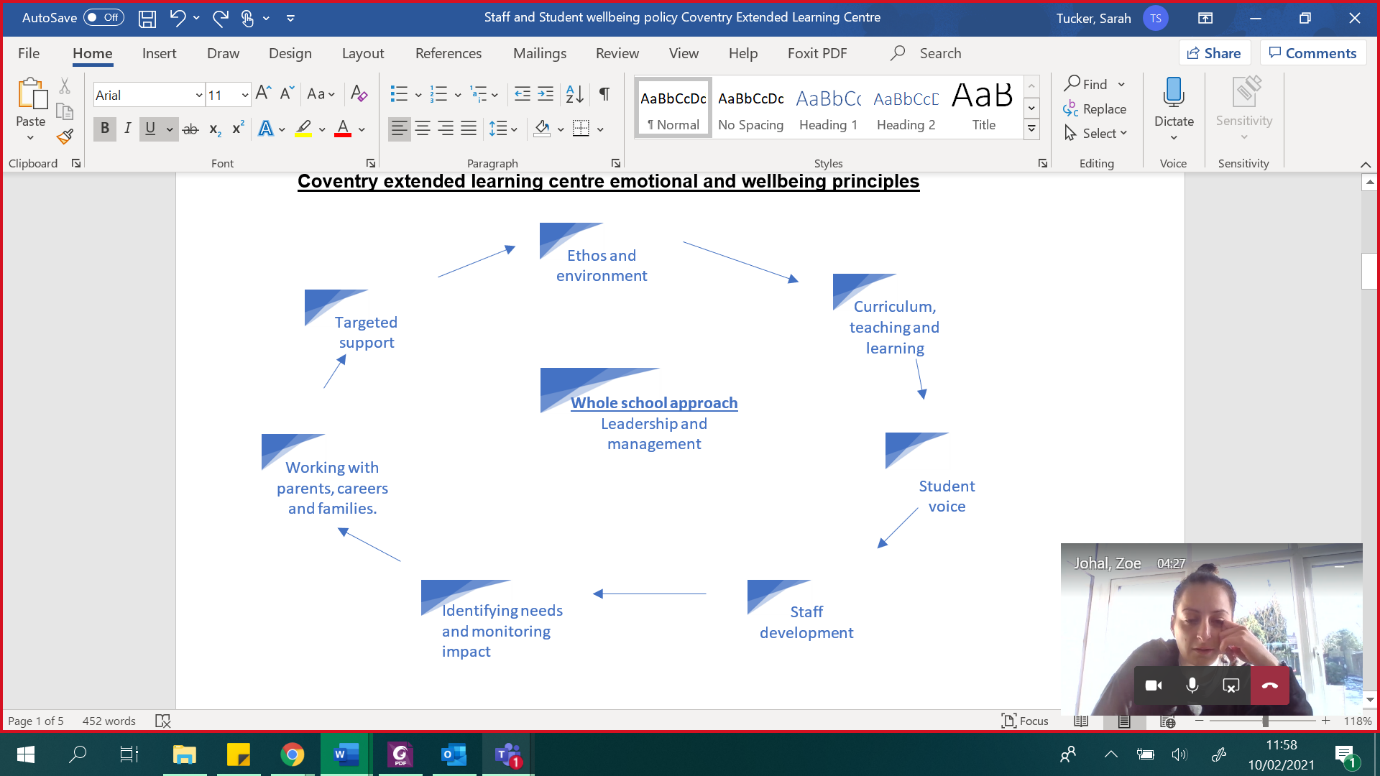 All staff are expected to:Treat each other with empathy and respectKeep in mind the workload and wellbeing of other members of staffSupport other members of staff if they become stressed, such as by providing practical assistance or emotional reassuranceReport honestly about their wellbeing and let other members of staff know when they need supportContribute positively towards morale and team spiritUse shared areas respectfully, such as the staff room or officesTake part in training opportunities that promote their wellbeing3.2 Role of line managersLine managers are expected to:Maintain positive relationships with their staff and value them for their skills, not their working patternProvide a non-judgemental and confidential support system to their staffTake any complaints or concerns seriously and deal with them appropriately using the school’s policiesMonitor workloads and be alert to signs of stress, and regularly talk to staff about their work/life balanceMake sure new staff are properly and thoroughly inducted and feel able to ask for helpUnderstand that personal issues and pressures at work may have a temporary effect on work performance, and take that into account during any appraisal or capability proceduresPromote information about and access to external support servicesHelp to arrange personal and professional development training where appropriateKeep in touch with staff if they’re absent for long periodsMonitor staff sickness absence, and have support meetings with them if any patterns emergeConduct return to work interviews to support staff back into workConduct exit interviews with resigning staff to help identify any wellbeing issues that lead to their resignation3.3 Role of Senior Leadership Team (SLT)SLT are expected to:Lead in setting standards for conduct, including how they treat other members of staff and adhering to agreed working hoursManage a non-judgemental and confidential support system for staffMonitor the wellbeing of staff through regular surveys and structured conversationsMake sure accountability systems are based on trust and professional dialogue, with proportionate amounts of direct monitoringRegularly review the demands on staff, such as the time spent on paperwork, and seek alternative solutions wherever possibleMake sure job descriptions are kept up to date, with clearly identified responsibilities and staff being consulted before any changesListen to the views of staff and involve them in decision-making processes, including allowing them to consider any workload implications of new initiativesCommunicate new initiatives effectively with all members of staff to ensure they feel included and aware of any changes occurring at the schoolMake sure that the efforts and successes of staff are recognised and celebratedProduce calendars of meetings, deadlines and events so that staff can plan ahead and manage their workloadProvide resources to promote staff wellbeing, such as training opportunitiesPromote information about and access to external support servicesOrganise extra support during times of stress, such as Ofsted inspections3.4 Role of the Management CommitteeThe management committee is expected to:Make sure CELC is fulfilling its duty of care as an employer, such as by giving staff a reasonable workload and creating a supportive work environmentMonitor and support the wellbeing of the headteacherEnsure that resources and support services are in place to promote staff wellbeingMake decisions and review policies with staff wellbeing in mind, particularly in regards to workloadBe reasonable about the format and quantity of information asked for from staff as part of monitoring workEnsure that staff are clear about the purpose of any monitoring visits and what information will be required from them4. Managing specific wellbeing issuesAll students have access to a series of 1:1 intervention sessions with one of our three SEMH Coaches.  These sessions are formally structured in order to identify and address underlying SEMH needs (see Appendix 1), enabling our students to successfully move on to their next destination. These sessions establish a formulation of needs and address these needs, rather than focusing on addressing the externalised behaviours (i.e. focusing on the wasps nest rather than the wasps, as this is far more effective and long-term).  A variety of approaches are utilised, structured around a Solution Focused core.  Students identify their ‘Best Hopes’ for the intervention, which then generates a specified Preferred Future which they work towards in partnership with the SEMH Coach.  CELC will support and discuss options with any staff that raise wellbeing issues, such as if they are experiencing significant stress at school or in their personal lives.CELC have active staff and student councils in place where any wellbeing issues can also be raised.Where possible, support will be given by line managers or senior staff. This could be through:Arranging external support, such as counselling or occupational health servicesCompleting a risk assessment and following through with any actions identifiedReassessing their workload and deciding what tasks to prioritiseAt all times, the confidentiality and dignity of staff will be maintained.5. Monitoring arrangementsThis policy will be reviewed annually by the Wellbeing Lead. At every review, it will be approved by the Senior Leadership Team and Management Committee.6.Links with other policiesThis policy is linked to our:Appraisal policyBehaviour policyCapability procedureStaff code of conductAppendix 1 – CELC’s SEMH Case Work Process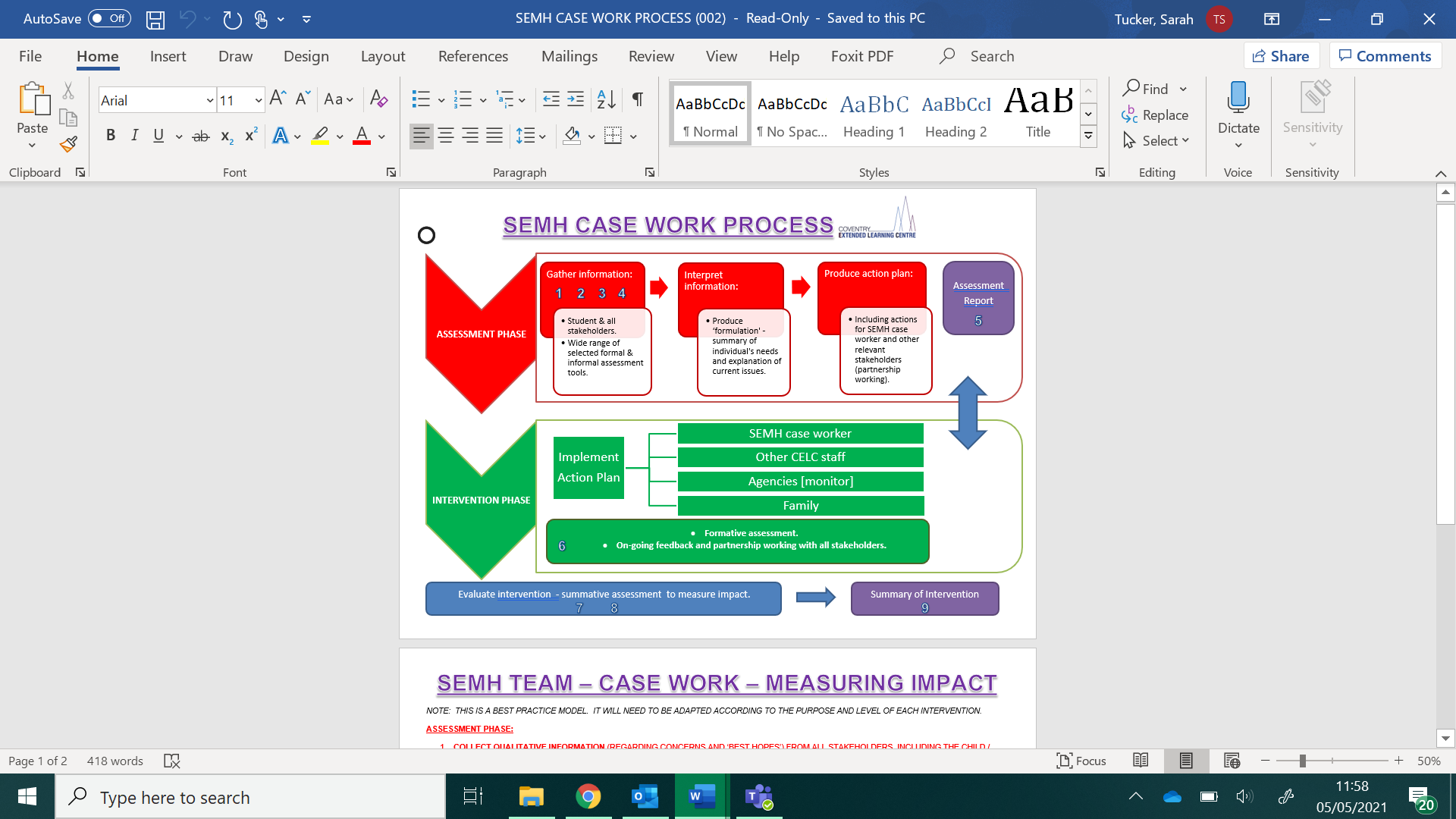 Approved by:Matthew StilesDate:  07/06/2021Last reviewed on:08/02/21, 22/04/202108/02/21, 22/04/2021Next review due by:June 2023June 2023